Parklands High School: An Academy 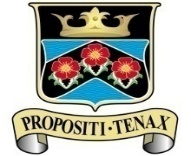 Learn, Respect, Aspire, AchieveEqual opportunities monitoring form In accordance with our policy on equal opportunities in employment, Parklands High School will provide equal opportunities to any employee or job applicant and will not discriminate either directly or indirectly because of race, sex, sexual orientation, gender reassignment, religion or belief, marital or civil partnership status, age, disability, or pregnancy and maternity.In order to assess how successful this policy is we have set up a system of monitoring all job applications. We also monitor equality data in relation to our employees.The completion of this form and questionnaire is entirely voluntary. However it will assist the academy in carrying out this monitoring. We would therefore be grateful if you would complete the questions on this form. We have asked for your name to enable us to monitor applications at shortlisting and appointment stage. If you are appointed to a role in the academy we will retain this information, again for monitoring purposes.All information will be treated in confidence and will not be seen by staff directly involved in the appointment. The questionnaire will be detached from your application form, stored separately and used only to provide statistics for monitoring purposes. Thank you for your assistance1	Ethnicity How would you describe yourself?Choose  section from A to E, and then tick the appropriate boxA 	Asian or Asian British	 Bangladeshi	 Indian	 Pakistani	 Any other Asian background, please write in box .......................B 	Black/African/Caribbean or Black British	 African	 Caribbean	 Any other Black background, please write in box .......................C 	Mixed/Multiple Ethnic Groups	 White and Asian	 White and Black African	 White and Black Caribbean	 Any other Mixed background, please write ......................D	Other Ethnic Group	 Arab	 Any other Ethnic Group, please write.......................E 	Chinese and other ethnic groups	 Chinese	 Any other, please write.......................F	White	 British/ English/Northern Irish/Scottish/ Welsh	 Gypsy or Irish Traveller	Irish	 Any other White background, please write ......................G 	 Prefer not to say2	Disability To make positive changes, [insert school/academy name] wants to address the different barriers faced by disabled people. What do we mean when we say disability?Do you have a physical or mental impairment?Is it long term?Does this make it difficult for you to do the things that most people do on a fairly regular and frequent basis?Do you consider yourself to have a disability or a long-term health condition? 	 Yes	  NoWhat is the effect or impact of your disability or health condition?	 Prefer not to sayIf you would like to discuss your response, or are unsure of the types of reasonable adjustment that might be possible, please contact your manager who is trained to help and support you.3	Gender Which of the following best describes your gender?	 Male		  Female	  Prefer not to say 	 Own term: _________________4	Gender identityDo you identify as transgender/transsexual?	 Yes	  No	  Prefer not to say 	 Own term: _________________5	Sexual orientationMonitoring sexual orientation in our staff and in our recruits is a significant step towards acknowledging gay, lesbian and bi sexual staff within [insert school/academy name].We seek to become an exemplar employer and make sure our processes and practices are fair to all staff. However we recognise you may not wish to provide this information.Which of the following best describes your sexual orientation?	 Bi/bisexual	 Gay / Lesbian	 Heterosexual / Straight	 Other ____________________	 Prefer not to say6	Age monitoringWhat is your Date of Birth? --/--/----7	Religion and beliefBelow is a list of religions that are the most commonly found in Britain. They are listed in alphabetical order. Please tick the box that best describes you:	 Buddhist	 Christian (including Church of England, Catholic, Protestant and all other Christian 	denominations)	 Hindu	 Jewish	 Muslim	 Sikh	 Other Religion or Belief (please state) ............................ 	 No Religion 	 Prefer not to say8	Legal marital or same sex status?Please complete ALL sections as requested. Please complete ALL sections as requested. PERSONAL DETAILS (please complete in block letters)PERSONAL DETAILS (please complete in block letters)POST APPLIED FOR:Last Name: First name(s)	 Single	 Married	 Married, same-sex partner	 Civil partnership		 Other(please state) ............................ 	 Prefer not to sayI hereby give my consent to [name of School/academy/trust] processing the special categories of data supplied in this form for the purposes of monitoring data and diversity statistics, recruitment and selection, and as set out in the Workforce Privacy Notice.I hereby give my consent to [name of School/academy/trust] processing the special categories of data supplied in this form for the purposes of monitoring data and diversity statistics, recruitment and selection, and as set out in the Workforce Privacy Notice.Applicant’s signatureDate